Szybki PITŹródło: Ministerstwo Finansów 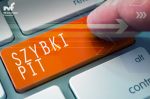 Szybki PIT to kampania informacyjna Ministerstwa Finansów, która wspiera podatników przy rozliczeniu rocznego zeznania podatkowego (PIT). Akcja odbędzie się już po raz dziewiąty i obejmie swoim zasięgiem całą Polskę. W ramach kampanii Szybki PIT przygotowaliśmy dla podatników wiele narzędzi, które pomogą im w wypełnieniu tego obowiązku. Będą to m.in. tradycyjne już, wydłużone godziny pracy i dyżury telefoniczne naszych ekspertów, a także punkty rozliczeń w galeriach handlowych.

Podatnicy będą mogli również szybko i łatwo zadać pytanie - za pomocą usługi Zadaj pytanie (link otwiera nowe okno w innym serwisie) - na które otrzymają fachową odpowiedź

Dlaczego Szybki PIT? Bo składając PIT przez Internet, można zrobić to naprawdę szybko. Dodatkowo jest to proste i bezpieczne, a jednocześnie oszczędza czas i pieniądze. Nie trzeba przy tym drukować formularza, wypełniać go odręcznie czy kupować znaczka pocztowego.

W ramach tegorocznej akcji resort finansów przygotował dla podatników wiele udogodnień oraz narzędzi ułatwiających rozliczenia:24-25 marca w najpopularniejszych centrach handlowych w największych miastach w Polsce będzie można skorzystać z punktów rozliczeń. Dzięki nim każdy podatnik będzie mógł w przerwie między zakupami wysłać swój PIT przez Internet;w urzędach będą dostępne specjalne stanowiska komputerowe, umożliwiające wysłanie deklaracji drogą internetową;13, 20 i 27 kwietnia w Ministerstwie Finansów oraz w urzędach skarbowych będą odbywać się dyżury telefoniczne, w czasie których eksperci odpowiedzą na pytania podatników;na potrzeby akcji przygotowano plakaty i broszury informacyjne, które promują wiedzę na temat rozliczeń czy aktualnych ulg podatkowych.Strona kampanii (link otwiera nowe okno w innym serwisie) zawiera aktualności, broszury informacyjne Ministerstwa Finansów, informacje o sposobach rozliczeń rocznych przez Internet oraz wyszukiwarkę urzędów skarbowych.Z kolei na Portalu Podatkowym (link otwiera nowe okno w innym serwisie) wszyscy zainteresowani znajdą m.in. aktualne formularze czy skorzystają z usługi PFR, czyli wstępnie wypełnionego zeznania podatkowego. Mogą również zadać pytanie (link) dotyczące swojego zeznania podatkowego.Akcja będzie też obecna na Facebooku (link otwiera nowe okno w innym serwisie).

Przypominamy, że w 2017 r. 30 kwietnia jest dniem wolnym od pracy (niedziela), dlatego też ostatni dzień składania zeznań 
przypada na 2 maja .